Консультация для родителей «Применение здоровьесберегающих технологий в повседневной жизни детей дошкольного возраста»                  Воспитатель 1 категории : Попова Светлана ГеннадьевнаЗдоровье – это состояние полного физического, психического и социального благополучия, а не просто отсутствие болезней или физических дефектов.На сегодняшний день в соответствии с Федеральным государственным образовательным стандартом в дошкольных учреждениях большое внимание уделяется здоровьесберегающим технологиям, главным фактором которых является рациональная организация учебного процесса, соответствие методик и технологий обучения, способствующих развитию индивидуальных возможностей ребенка, поэтому дошкольных учреждениях уделяется большое внимание работе, которые направлены на решение самой главной задачи дошкольного образования – сохранить, поддержать и обогатить здоровье детей. Одной из главных задач и нашего сада является: сохранять, укреплять физическое, психологическое и социальное здоровье дошкольника.Дошкольный возраст является решающим в формировании здоровья. Именно в период до семи лет идет интенсивное развитие органов и становление функциональных систем организма, закладываются основные черты личности, формируется характер, отношение к себе и окружающим. Очевидна значимость формирования у детей знаний и практических навыков здорового образа жизни. Под здоровым образом жизни понимается активная деятельность людей, направленная на сохранение и улучшение собственного здоровья.Приобщение детей к здоровому образу жизни предполагает использование                                                                              эффективных педагогических технологий. Здоровьесберегающие технологии в ДОУ – это технологии, направленные на решение задач сохранения, поддержания и обогащения здоровья субъектов педагогического процесса в детском саду: детей-педагогов-родителей. Здоровьесберегающие технологии, которые я использую, тесно перекликаются с целями и задачами работы по всем направлениям развития ребенка и применяются с максимально индивидуальным подходом к каждому ребенку. Здоровьесберегающие технологии в итоге формируют у ребенка стойкую мотивацию на здоровый образ жизни.В нашей группе созданы педагогические условия для обеспечения здоровьесберегающего процесса воспитания и развития детей, основными из которых являются:-построение образовательного процесса, способствующего здоровьесбережению дошкольников;- организация разных видов деятельности детей в игровой форме;- оснащение группы оборудованием, игрушками, играми, игровыми упражнениями и пособиями.В группе проводится обширный комплекс оздоровительных мероприятий:Соблюдение температурного режима, проветривание, согласно СанПиН.Облегченная одежда в детском саду (внутри учреждения).Утренняя гимнастика.Гимнастика после сна.Закаливающие процедуры (согласно возрасту детей).Ребристые дорожки – для профилактики плоскостопия.Правильная организация прогулок и их длительность.соблюдение сезонной одежды воспитанников (индивидуальная работа с родителями).Мытье прохладной водой рук по локоть –.Комплекс контрастных закаливающих процедур -.СамомассажВитаминотерапияНеделя здоровья (2 раза в год). Три раза в неделю дети посещают физкультурные занятия, которые проводят воспитатели, в том числе один раз (в соответствии с погодными условиями) занятия физкультурой проводятся на улице (на специально оборудованной спортивной площадке). Кроме того, проводятся спортивные игры и соревнования, в том числе на свежем воздухе.Находят применение народные средства (ношение кулонов с чесноком) в целях профилактики вирусных инфекций.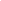 В группах воспитатели проводят с детьми корригирующую и дыхательную гимнастику после дневного сна. Осуществляется воздушное, солнечное закаливание (летом).Важная роль в рамках здоровьесберегающих программ отводится противоэпидемической работе и медицинскому контролю работы пищеблока в соответствии с действующими санитарно-гигиеническими правилами.Осуществляется витаминопрофилактика (витаминизация третьих блюд).Большое внимание уделяется санитарно-просветительной работе. Оформляются папки передвижки, ширмы для родителей на различные темы: «Адаптация детей к дошкольному учреждению», «Закаливание ребёнка в домашних условиях», «Рациональное питание и режим дня», «Грязные руки — источник кишечных инфекций», «Профилактика простудных заболеваний», «Профилактические прививки и их значение» и др.Таким образом, каждая из рассмотренных технологий имеет оздоровительную направленность, а используемая в комплексе здоровьесберегающая деятельность в итоге формирует у ребёнка привычку к здоровому образу жизни.Практика показывает, что применение всех перечисленных здоровьесберегающих технологий неизменно приводит к повышению эффективности воспитательной работы, сохранению и развитию физического и психического здоровья ребенка. Подготовка к здоровому образу жизни ребенка, на основе здоровьесберегающих технологий должна стать приоритетным направлением в деятельности каждого образовательного учреждения для детей дошкольного возраста.Здоровьесберегающие технологии необходимо включать не только в образовательную работу, но и в домашнюю, что является важным условием для полноценного развития детей, их социальной адаптации, формирования как физической, так и психологической культуры. Родители являются  примером подражания для своих детей и авторитетом. Поэтому очень важно чтобы родители прислушивались к советам, рекомендациям  воспитателей по организации режима дня, досуга дома.